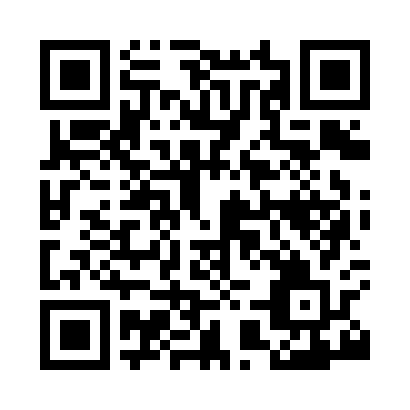 Prayer times for Warren, Cheshire, UKMon 1 Jul 2024 - Wed 31 Jul 2024High Latitude Method: Angle Based RulePrayer Calculation Method: Islamic Society of North AmericaAsar Calculation Method: HanafiPrayer times provided by https://www.salahtimes.comDateDayFajrSunriseDhuhrAsrMaghribIsha1Mon2:594:461:136:539:3911:262Tue3:004:471:136:539:3811:263Wed3:004:481:136:539:3811:254Thu3:014:491:136:529:3711:255Fri3:014:501:136:529:3711:256Sat3:024:511:146:529:3611:257Sun3:034:521:146:529:3511:248Mon3:034:531:146:519:3511:249Tue3:044:541:146:519:3411:2410Wed3:044:551:146:519:3311:2311Thu3:054:561:146:509:3211:2312Fri3:064:571:146:509:3111:2313Sat3:064:581:156:499:3011:2214Sun3:075:001:156:499:2911:2215Mon3:085:011:156:489:2811:2116Tue3:085:021:156:489:2711:2117Wed3:095:041:156:479:2611:2018Thu3:105:051:156:469:2411:2019Fri3:115:061:156:469:2311:1920Sat3:115:081:156:459:2211:1821Sun3:125:091:156:449:2011:1822Mon3:135:111:156:449:1911:1723Tue3:135:121:156:439:1811:1624Wed3:145:141:156:429:1611:1525Thu3:155:151:156:419:1511:1526Fri3:165:171:156:409:1311:1427Sat3:175:181:156:399:1111:1328Sun3:175:201:156:389:1011:1229Mon3:185:211:156:379:0811:1130Tue3:195:231:156:369:0611:1131Wed3:205:251:156:359:0511:10